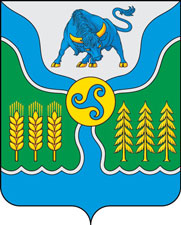 _25_._08_.2022 №_167_РОССИЙСКАЯ  ФЕДЕРАЦИЯИРКУТСКАЯ ОБЛАСТЬОСИНСКИЙ  МУНИЦИПАЛЬНЫЙ РАЙОН ДУМА ОСИНСКОГО МУНИЦИПАЛЬНОГО РАЙОНАРЕШЕНИЕОб утверждении положения о муниципальной комиссии по проведению конкурсного отбора инициативных проектов Руководствуясь ст. 26.1 Федерального закона от 06.10.2003 г. № 131-ФЗ «Об общих принципах организации местного самоуправления в Российской Федерации», ст. 4 Закона Иркутской области от 06.05.2022 г. № 33-ОЗ «Об отдельных вопросах реализации на территории Иркутской области инициативных проектов», ч. 1 ст. 60 Устава Осинского муниципального района, ДУМА РЕШИЛА:1. Утвердить Положение о муниципальной комиссии по проведению конкурсного отбора инициативных проектов (Приложение).         	2. Настоящее решение вступает в силу с момента официального опубликования (обнародования) в Осинской районной газете «Знамя труда» и на официальном сайте администрации Осинского муниципального района. 3. Контроль за исполнением настоящего решения возложить на заместителя мэра по экономике и сельскому хозяйству Нашкееву М.А.Председатель Думы Осинского муниципального района                                                       А.П. БухашеевИ.о мэра Осинского муниципального района                                       Б.М. ХошхоевПодготовил:                                                                                                           М.А. НашкееваСогласовал:                                                                                                            Г.С. Бардамов                                                                                                                                 М.Ю. Бадашкеева           Л.Б. БашиноваПриложение к решению ДумыОсинского муниципального района от _25 августа 2022_ г. № _167_1. Настоящее Положение в соответствии со статьей 4 Закона Иркутской области от 6 мая 2022 года N 33-ОЗ "Об отдельных вопросах реализации на территории Иркутской области инициативных проектов" определяет порядок формирования и деятельности муниципальной комиссии по проведению конкурсного отбора инициативных проектов, выдвигаемых в муниципальных образованиях Осинского муниципального района для получения финансовой поддержки за счет межбюджетных трансфертов из бюджета Иркутской области (далее соответственно - комиссия, инициативные проекты).2. Задачей комиссии является рассмотрение и отбор инициативных проектов в соответствии с Порядком проведения конкурсного отбора инициативных проектов на территории Иркутской области, утвержденным правовым актом Правительства Иркутской области.3. В соответствии с возложенной задачей комиссия осуществляет следующие функции:1) рассматривает инициативные проекты;2) принимает решения о признании инициативных проектов прошедшими муниципальный отбор или признании инициативных проектов не прошедшими муниципальный отбор.4. Комиссия состоит из председателя комиссии, заместителя председателя комиссии, секретаря комиссии и иных членов комиссии. В состав комиссии входят представители органов местного самоуправления Осинского муниципального района, иных органов, общественных объединений и иных организаций, осуществляющих деятельность на территории Осинского муниципального района.5. Состав комиссии утверждается Администрацией Осинского муниципального района.6. Председатель комиссии:1) осуществляет руководство деятельностью комиссии, председательствует на ее заседаниях;2) определяет место, дату и время проведения заседаний;3) подписывает протоколы заседаний комиссии;4) вносит предложения по изменению состава комиссии.7. В случае временного отсутствия председателя комиссии его полномочия осуществляет заместитель председателя комиссии.8. Секретарь комиссии:1) составляет проекты повесток заседаний комиссии, организует подготовку материалов к заседаниям комиссии;2) информирует членов комиссии о дате, месте, времени проведения и повестке очередного заседания комиссии, обеспечивает их необходимыми материалами;3) обеспечивает подготовку протоколов заседаний комиссии.9. Члены комиссии:1) участвуют в заседаниях комиссии;2) участвуют в подготовке материалов на заседания комиссии;3) участвуют в обсуждении вопросов, рассматриваемых на заседаниях комиссии и выработке решений.10. Формой работы комиссии является заседание.Заседания комиссии проводятся в соответствии с повесткой заседания комиссии в очной форме, в том числе посредством использования режима видео-конференц-связи.Заседание комиссии считается правомочным, если на нем присутствует не менее половины от общего числа лиц, входящих в состав комиссии.11. Решения принимаются простым большинством голосов от числа присутствующих на заседании членов комиссии. При равенстве голосов членов комиссии голос председательствующего на заседании комиссии является решающим.12. Решение комиссии оформляется протоколом заседания комиссии, который подписывается председательствующим на заседании комиссии не позднее трех рабочих дней после дня проведения заседания комиссии.13. Члены комиссии, не согласные с принятым комиссией решением, вправе в письменной форме представить свое особое мнение, которое прилагается к протоколу заседания комиссии и является его неотъемлемой частью.14. Организационно-техническое обеспечение деятельности комиссии осуществляется отделом экономического развития и труда Администрации Осинского муниципального района.